Navn: 39:Netsanet Belay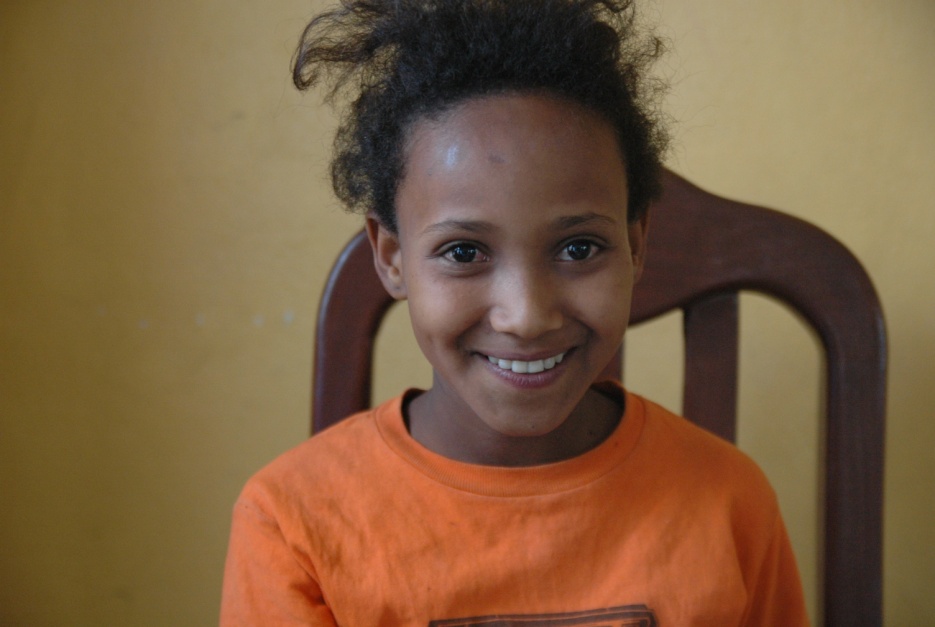 Dreng/pige: FAlder: 11Årstal ankomst til børnehjemmet ? 2010Fra hvilken by/område/familiebaggrund? 100km fra Mekele. Boede hos søster, men da søsteren startede på universitet blev hun anbragt på børnehjemmet.Hvilken klasse går du i? 6Hvilke fag kan du bedst lide? scienceHvad er din yndlingsbeskæftigelse? Lege med venner + læse bøger på biblioteketHvilken uddannelse kunne du tænke dig? Sygeplejerske eller lægeHvilken skole går du i og hvor langt har du til skole? 10 min til skole. Går der hele dagen. Public school.Forenet med sin søster i Alamata